КИНЕМАТИКАЛекция №5.   Основные понятия кинематики. Кинематика точкиЦель: Изучить основные понятия и законы кинематики  точки.Основной задачей кинематики является изучение общих законов движения материальных точек и твердых тел без учета причин, их вызывающих. Кинематика отвечает на вопрос: как движется тело.Механическое движение — это изменение положения тела в пространстве относительно других тел с течением времени.Любое механическое движение характеризуется следующими параметрами:Траектория движения — это линия, вдоль которой движется тело. В зависимости от траектории движение может быть прямолинейным и криволинейным.Путь s — это расстояние, пройденное телом вдоль линии траектории (рис. 1.40).3. Перемещение S— это направленный отрезок прямой, соединяющий начальное и конечное положение тела (см. рис. 1.40).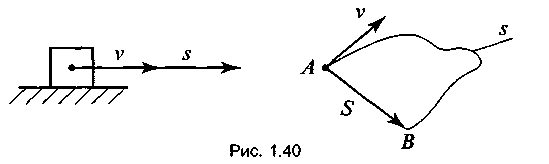 4. Скорость v — это величина, характеризующая быстроту изменения пройденного пути за единицу времени:      5.	Касательное ускорение аτ — это величина, которая характеризует быстроту изменения величины скорости за единицу времени:  Касательное ускорение всегда направлено по линии вектора скорости (рис. 1.41).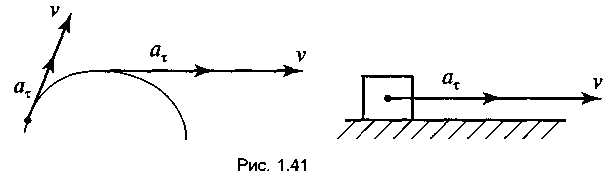 6. Нормальное ускорение ап — это величина, которая характеризует изменение направления вектора скорости:                                                                        где r — радиус кривизны траектории. Полное ускорение  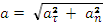 Нормальное ускорение всегда направлено по радиусу к центру кривизны траектории (рис. 1.42).Виды движения точки в зависимости от ускорения:1) равномерное — это движение точки с постоянной по величине скоростью. Характеризуется следующими величинами: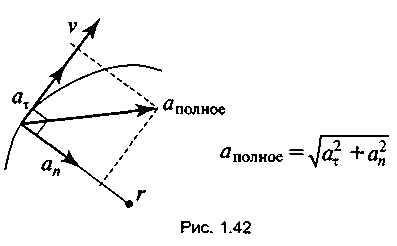       v = s/t = const;           s = vt;            aτ=0;             an = v2/r.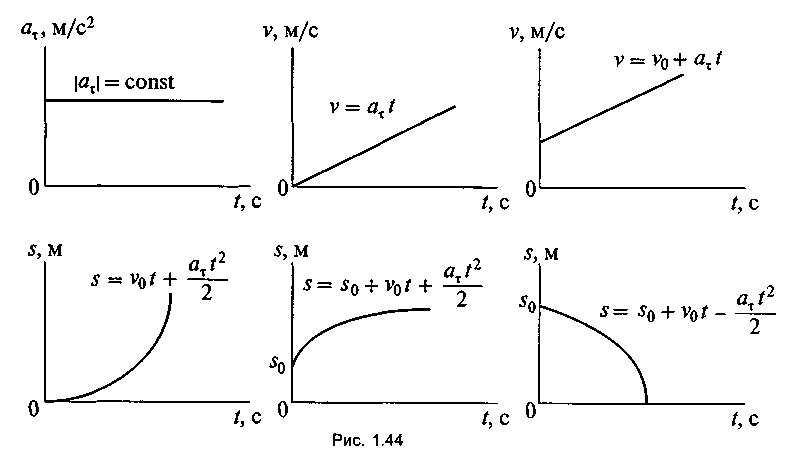 Равномерное движение можно изобразить  графически (рис. 1.43);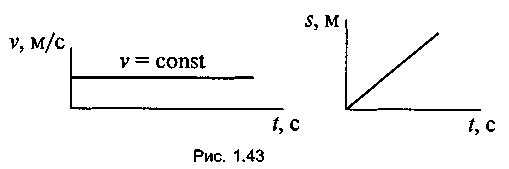 2) равнопеременное ,  равноускоренное, равнозамедленное  — это движение точки с постоянным касательным ускорением. Характеризуется следующими величинами (рис. 1.44):       ;   Простейшие движения твердого телаК простейшим движениям твердого тела относится поступательное и вращательное движениеПоступательное движение твердого тела — это такое движение, при котором прямая, проведенная в теле между любыми двумя точками, перемещается параллельно самой себеПри поступательном движении все точки тела имеют одинаковые скорости, одинаковые ускорения и проходят одинаковые отрезки пути (рис 1. 45)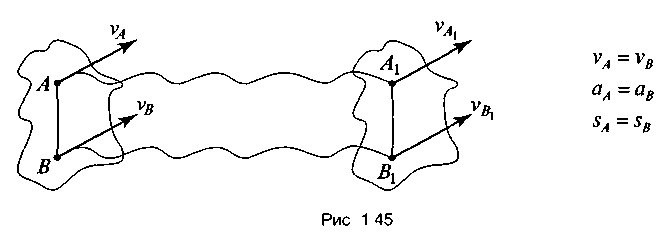 Работа большинства машин и механизмов основана на вращательном движенииВращательным движением твердого тела вокруг неподвижной оси называется такое движение, при котором все точки тела движутся по окружностям, лежащим в плоскостях, перпендикулярных оси вращения, с центрами на этой оси. Любое вращательное движение характеризуется следующими параметрами (рис 1.46)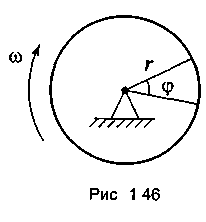 1)   φ, рад — угол поворота, или угловое перемещение(1 рад = 57,3°),   2) ω = ∆φ/∆t — угловая скорость (характеризует изменение угла поворота за единицу времени)Средняя угловая скорость  Угловое ускорение — это величина, которая характеризует изменение угловой скорости за единицу времени   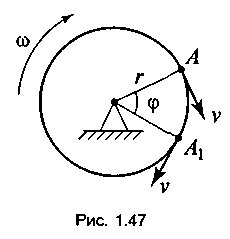 Виды вращательного движения твердого тела в зависимости от ускорения равномерное — это движение тела с постоянной угловой скоростьюЛинейные скорости и ускорения точек равномерно вращающегося тела (рис. 1.47) определяются по формулам:        равнопеременное — это движение с постоянным угловым ускорением:  Линейные скорости и ускорения точек при равнопеременном вращении тела определяются по формулам:Сложное движение точкиВ некоторых случаях движущиеся тела, которые принимаются за материальные точки, могут совершать сложное движение (например, движение человека в вагоне движущегося поезда).Сложное движение точки — это движение точки относительно неподвижной системы координат.Скорость сложного движения называется абсолютной скоростью.Сложное движение точки складывается из переносного движения, т.е. движения подвижной системы координат относительно неподвижной (например, движение поезда относительно Земли), и относительного движения, т.е. движения точки относительно подвижной системы координат.Таким образом, скорость абсолютного движения точки равна геометрической сумме скоростей переносного и относительного движения: (теорема сложения скоростей).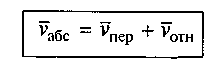 Лекция № 6.   Плоскопараллельное движение твердого тела.Цель: Изучить законы плоскопараллельного движения твердого тела.Плоскопараллельным движением называется такое движение, при котором все точки тела перемещаются в плоскостях параллельно какой-то одной плоскости, называемой основной. Пример такого движения: движение колеса автомобиля на прямом участке пути, движение шатуна кривошипно-шатунного механизма.Плоскопараллельное движение изучается двумя методами:методом разложения плоскопараллельного движения на поступательное и вращательное;методом мгновенных скоростей.В основе первого метода лежит теорема: всякое плоскопараллельное движение может быть получено с помощью одного поступательного и одного вращательного движения (рис. 1.48).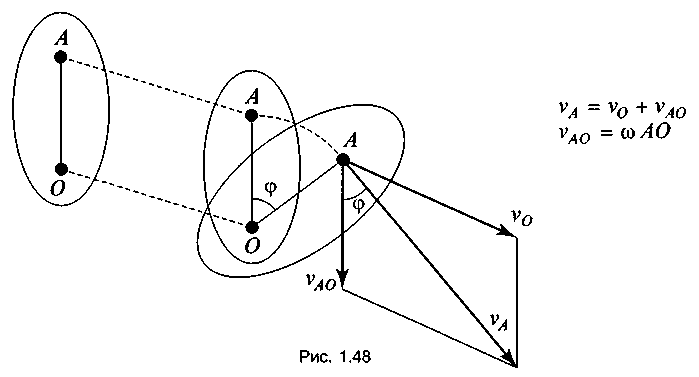 Плоскопараллельное движение тела может осуществляться путем одновременно происходящих вращательных и поступательных движений.Поступательное движение тела можно считать переносным, а вращательное — относительным. Тогда вектор абсолютной скорости какой-то точки А будет равен скорости поступательного движения какой-то другой точки О плюс скорость вращательного движения точки А относительно точки О (см. рис. 1.48):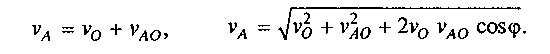 Точка, вокруг которой происходит относительное вращательное движение, называется полюсом вращения.Таким образом, скорость любой точки тела при плоскопараллельном движении в данный момент времени равна сумме скорости полюса вращения и вращательной скорости данной точки относительно полюса:                  В основе второго метода лежит понятие мгновенного центра скоростей (МЦС).Мгновенный центр скоростей — это точка плоской фигуры, скорость которой в данный момент времени равна нулю.Всегда можно на фигуре найти такую точку. Например, возьмем скорость какой-то точки А, которую примем за полюс вращения. Отложим отрезок АР, перпендикулярный vA, где АР = vA / ω, тогда скорость точки Р равна ,   причем  (рис. 1.49). 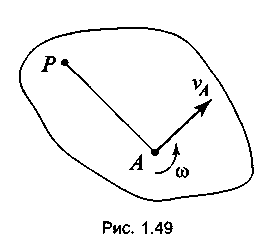 Таким образом, Мгновенный центр скоростей всегда лежит на прямой, проведенной из какой-либо точки фигуры перпендикулярно направлению скорости этой точки.Скорость любой точки фигуры прямо пропорциональна ее расстоянию до МЦС: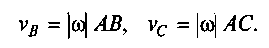 Способы нахождения МЦС:1. Известны угловая скорость и скорость какой-то точки. В этом случае МЦС точки Р находится на перпендикуляре, восстановленном из точки А к вектору скорости на расстоянии    АР = vA / ω (см. рис. 1.49):2. Известны направления скоростей двух точек vA и vB.В этом случае МЦС лежит на пересечении перпендикуляров, восстановленных из точек А и В к направлениям их скоростей (рис. 1.50).3. Известно, что векторы скорости двух точек   vA   и  vB параллельны друг другу, направлены в одну сторону перпендикулярно отрезку АВ и не равны повеличине.В этом случае МЦС находится в точке пересечения прямой, соединяющей начала векторов vA и vB, с прямой, соединяющей их концы (рис. 1.51).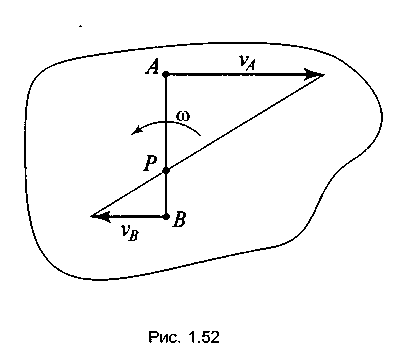 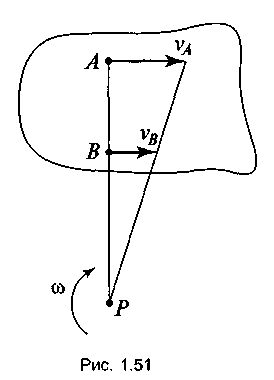 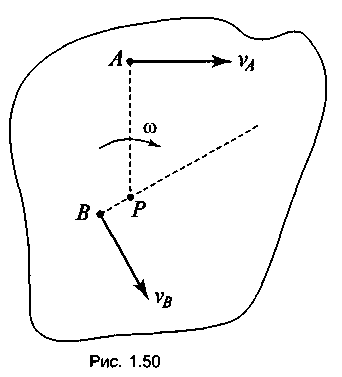 4. Известно, что векторы скорости двух точек vA и vB параллельны друг  другу, но направлены в противоположные стороны.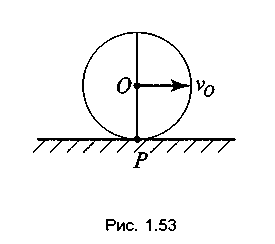 В этом случае МЦС находится на пересечении прямых, соединяющих начала и концы векторов скорости (рис. 1.52).5. Известно, что плоская фигура без скольжения катится по неподвижной  прямой.В этом случае МЦС находится в точке соприкосновения фигуры с прямой (рис.1.53).Тест – задания для самопроверки  по лекции № 5 - 6Задача  №3  (подставь и посчитай)Определение силы сопротивления движению автомобиляАвтомобиль массой m  движется с заданной скоростью va вверх по склону с углом наклона  α = 30. Определить  силы сопротивления движению, если известны следующие расчетные параметры: f =0,018 коэффициент сопротивления качению;   K=0,6-кэфициент сопротивления воздуха; F =6,68 м2 –лобовая площадь автомобиля Дано:  m =                 кг ;  va =                     км/ч                                     Найти:   силы и мощности сопротивления  Решение.1.Сила сопротивления качению. При движении автомобиля тяговое усилие Pd на ведущих колесах расходуется на преодоление сил в уравнении тягового баланса, одной из которых является сила сопротивления качению колес Pf. К сопротивлению качения относится также трение в подшипниках колес и в элементах подвески. В целом сила сопротивления качению зависит от конструкции и материала шины, скорости движения, приложенных к колесу крутящего момента, внешних сил и дорожных условий.Линия действия силы ZK (равнодействующей нормальных реакций), равной по значению силе тяжести Ga = mg  , смещается от вертикального диаметра вперед на некоторую величину ас, т.е. создается плечо сопротивления качению вследствие действия крутящего момента Md  образующего тангенциальную силу Тг. В результате смещения ас возникает пара сил ZK и Ga сила ZK создает момент ZK ac, противодействующий качению колеса. Момент этой пары уравновешивает момент ZK ac. Значение силы сопротивления качению Pf , Н, находят из условия равновесия колеса: 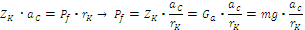 Отношение  обозначается буквой   f и называется коэффициентом сопротивления качению, следовательно сила сопротивления качению колес Pf определим по формуле: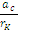               · 9,81·  0,018·  0,866  =                Н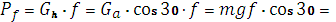 Мощность Nf  , необходимая для преодоления сопротивления качению, кВт: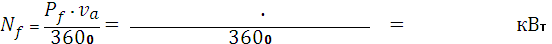 где  Gh = Ga cos30 = mg· cos30  при движении автомобиля на подъеме  при  α = 30 (рис.1). 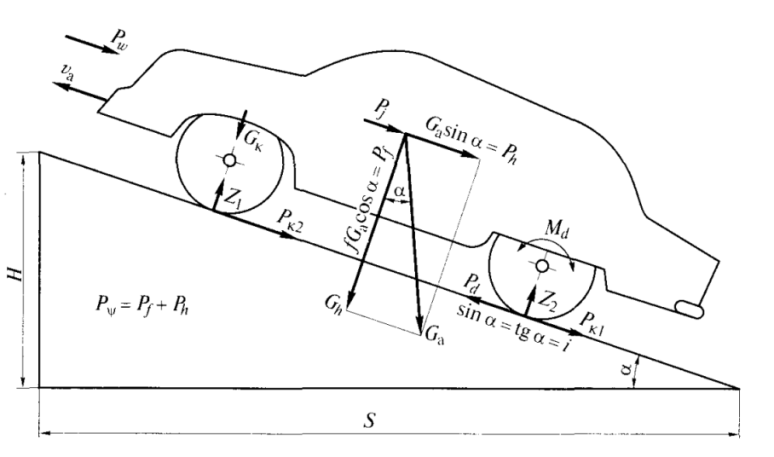 Рис. 1. Силы, действующие на автомобиль при подъеме2.Сила сопротивления воздушной среды.Сила сопротивления воздуха Рw составляется из силы давления встречных частиц воздуха, силы, создаваемой разрежением за автомобилем, и силы трения воздуха о поверхность автомобиля. Сила сопротивления воздуха зависит от лобовой площади автомобиля, его формы, скорости движения, плотности воздуха и может быть подсчитана по полученной опытным путем формуле, Н: где К — коэффициент сопротивления воздуха, зависящий от обтекаемости автомобиля, т.е. его формы и качества поверхности кузова или кабины, Нс2/м4; F — лобовая площадь автомобиля, м2; va — скорость движения автомобиля, м/с.Мощность, необходимая для преодоления силы сопротивления воздуха, кВт  соответственно: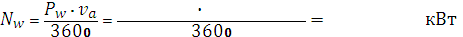 3.Силы сопротивления подъему и дороги. Ранее были рассмотрены основные силы, действующие на ведущих колесах автомобиля. Однако при ускоренном его движении и особенно при преодолении подъема (см. рис. 1) появляются дополнительные силы. В общем случае движения автомобиля на подъеме действуют три группы сил.Первую группу составляют силы Pd, движущие автомобиль. Они образуются вследствие взаимодействия ведущих колес с дорогой и называются силами тяги.Вторую группу составляют силы, оказывающие сопротивление движению. Это силы сопротивления качения задних Рк1 и передних Рк2 колес, действующих в плоскости дороги; сила сопротивления воздуха Pw, приложенная к центру лобовой площади автомобиля; сила сопротивления подъему Ph — направленная параллельно плоскости дороги и являющаяся составляющей силы тяжести Ga = mg  , автомобиля; сила инерции Рj, приложенная в центре тяжести автомобиля и называемая силой сопротивления разгону.Третью группу сил составляют нормальные реакции дороги на передние Z1 и задние Z2 колеса, вызванные перпендикулярной составляющей Gh силы тяжести (массы) автомобиля. Эта группа сил рассматривается отдельно.Величины коэффициента f и уклона i в совокупности характеризуют качество дороги. Поэтому сила суммарного сопротивления дороги Рψ, слагающаяся из сил сопротивления качению и подъему, будет иметь следующий вид: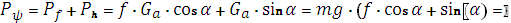 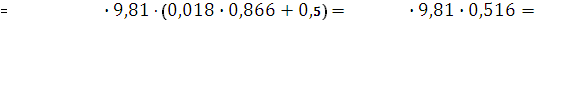 Знак «плюс» берется при движении на подъем, знак «минус» — при движении на спуске. Выражение в скобках обозначается буквой ψ =  и называется коэффициентом суммарного сопротивления дороги.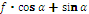 Мощность при суммарном сопротивлении дороги составит: 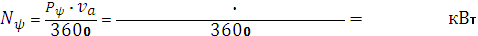 Ответ :Варианты заданийЛекция 7.  Работа при поступательном и вращательном движенииЦель: Изучить работы   в  механике мощность и основные теоремы динамики .Воспитательная цель: Показать применение математических методов при решении технических задачМеханическая работа — это процесс перемещения тела под действием приложенной силы.I. Работа при поступательном движении равна произведению силы на перемещение и на косинус угла между ними (рис. 1.63):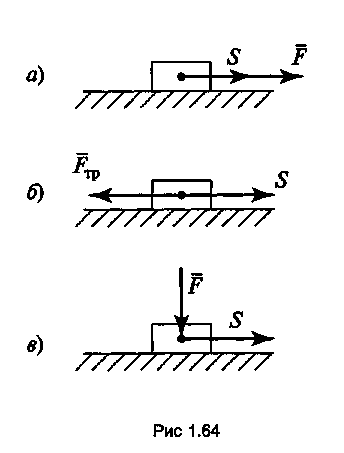 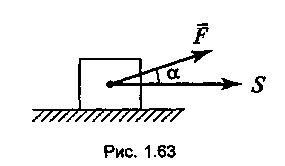 Величина работы зависит от угла между направлением силы и перемещением:1)  если α = 0°       ( рис 1.64, a), W  = FS2) если α = 180°  ( рис 1.64, б), W  = - FS3) если α = 90°     ( рис 1.64, в), W   = 0.
1. Работа силы тяжести равна произведению силы тяжести на высоту (рис. 1.65):                 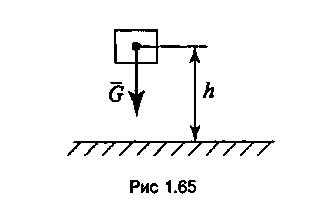 2.Работа силы упругости равна произведению силы упругости на величину деформации (рис. 1.66):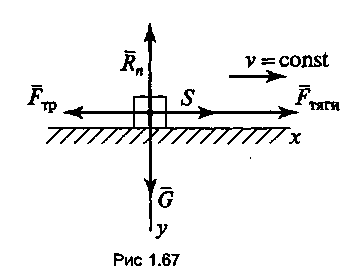 где  k — коэффициент жесткости  материала.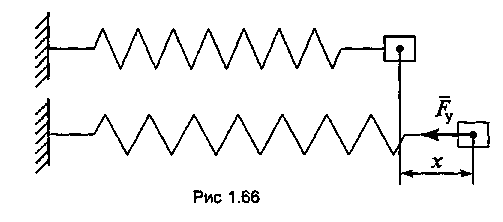 3. Работа силы трения определяется по следующим формулам:а)  если  тело  движется  горизонтально  (рис. 1.67),Сила трения (величина, возникающая в результате взаимодействия двух трущихся поверхностей)где R n   — сила нормального давления ;   f  — коэффициент трения скольжения, величина которого зависит от свойств трущихся поверхностей. б) если тело движется по наклонной плоскости (рис. 1.68),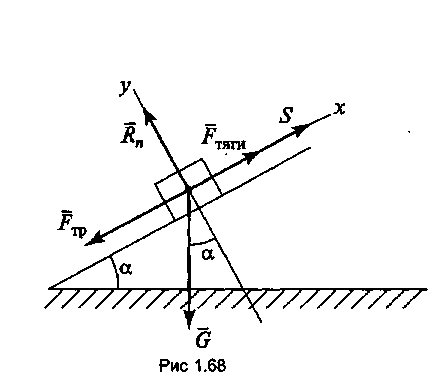 W = - Fтр S = - mg cosα f S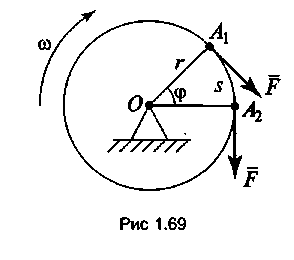 II. Работа при вращательном движении (рис. 1.69) определяется по формуле W = F S = F r φ,             или   W = М φ       где s = r φ,                  M = M0 (F) = F r.За единицу работы принимается 1 Дж: 1Дж =1Нм.Механическая мощностьпри поступательном и вращательном движенииМощность — это величина, численно равная работе, совершенной за единицу времени: или   W = Р t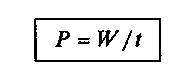 Мощность при поступательном движении  Р = W /t = F S cosα/t = Fv cosα      P = F v cosαЕсли a = 0, то  P=Fv. Мощность при вращательном движении        P = W/t = M φ/t = M ω,              Р = М ωКПД машин и механизмов — это величина, которая показывает, какая часть от всей выполненной работы расходуется полезно:           где Wnonл  , Wзатр  — полезная и затраченная работа;  Р пол  , Р затр — полезная и затраченная мощность.За единицу мощности принимается 1 Вт: 1 Вт = 1 Дж/с.Теоремы динамикиПри поступательном движении теоремы динамики имеют следующий вид.Теорема об изменении количества движения: изменение количества движения материальной точки равно импульсу некоторой силы, приложенной к этой точке, т.е.F t = mv - mv0где        Ft — импульс силы;                    mv — количество движения.Теорема об изменении кинетической энергии: изменение кинетической энергии материальной точки равно работе некоторой силы по перемещению этой точки, т.е.  где W = FS —работа;   mv2/2      — кинетическая энергия.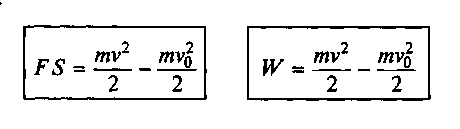 Тест – задания для самопроверки  по лекции № 722. Запишите основные характеристики механического движения23.Что называется полным ускорением точки? Определите полное ускорение если дано:  v = 10 м/с ;v0 = 5 м/с ; t = 2 c ; r = 2м24. Чем отличается равномерное движение от равноускоренного  (поясните формулами )25. Что называется угловым  ускорением при вращательном движении точки? Определите угловое ускорение   и угловую скорость  если дано:  v = 10 м/с ; v0 = 5 м/с ; t = 2 c ; r = 2м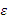 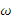 26. Из каких параметров складывается сложное движение точки  27. Что называется плоскопараллельным движением28. Определите величину скорости точки А при плоскопараллельном движении если дано vO = 5 м/с   AO = 2м;  ; 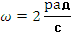 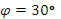 29. Что называется мгновенным центром скоростей (МЦС)? Укажите основные способы его определения.30. Определите положение  МЦС если известно vА = 5 м/с ;  №  вариантаМассаавтомобиля m , кгСкорость движенияva , м/с2Угол наклона путиα ,град  №  вариантаМассаавтомобиля m , кгСкорость движенияva , м/с2Угол наклона путиα 143501103019530085302440010030205350753034450903021540065304450080302254505530545507030235500453064600603024555035307465050302556008030847004030265650703094750303027570060301048001053028575050301148509530295800403012490085303058504030134950753031590030301450006530325950105301550505530336000953016510045303445008530175150353035460075301852002530364700653031. Что называется механической работой , и в каком случае она принимает отрицательное значение 32.Что общего между работой силы тяжести и работой силы упругости  (пояснить формулами)  33. Чем отличается равномерное движение от равноускоренного  (поясните формулами )34. Определите работу движущегося  а) горизонтально; б) и по наклонной плоскости , твёрдого тела если известно : m = 100 кг;  f =  0,45 ; S = 20 м ; α =  ; t = 2 c ; r = 2м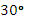 35. Что такое мощность и от как она зависит от скорости движущегося тела36. Что такое КПД и как он зависит от скорости движения твердого тела 37. Определите величину силы создаваемой импульс движения твердого тела если известно v=10 м/с  v0 = 5 м/с ; t = 2 c; m = 100 кг 38. Определите величину кинетической энергии движущегося тела v=10 м/с;  v0 = 5 м/с ; m = 100 кг 